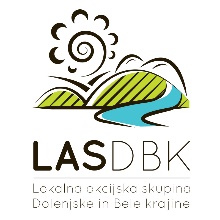 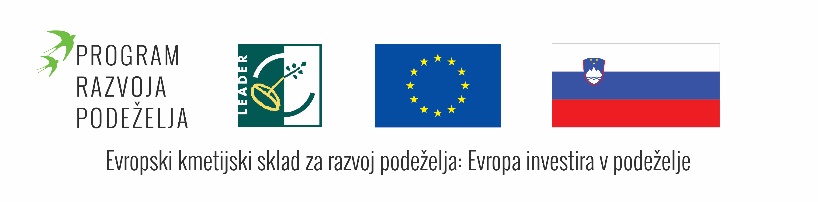 VLOGA ZA PRIJAVO OPERACIJE (izpolni Ocenjevalna komisija LAS)VLOGA ZA PRIJAVO OPERACIJE 
za izbor operacij za uresničevanje ciljev Strategije lokalnega razvoja LAS DBK 2014–2020, na problemskem območju (Občina Črnomelj, Metlika, Semič), ki se ki se bodo financirale iz sredstev Evropskega kmetijskega sklada za razvoj podeželja (EKSRP)DEL A:  Pregled operacijeA/1 Identifikacija operacijeA/2 Povzetek operacijeA/3 Glavni neposredni učinki operacije * Tabela mora biti sklada s tabelo iz poglavja D/2DEL B: Partnerji in območje pokritosti B/1 Partnerji v operacijiB/1.1 Nosilec operacije/vodilni partnerB/1.2 Partner* Partnerji v operaciji so tisti, ki izvedejo del aktivnosti v operaciji in krijejo stroške za izvedbo teh aktivnosti.V kolikor bo v operaciji sodelovalo več partnerjev, preslikajte dodatno preglednico. B/2 Območje pokritosti z aktivnostmi operacijeB/3 Prispevek k uresničevanju ukrepov za doseganje specifičnih ciljev SLRIzberite/označite 1 ukrep na katerega vplivate z realizacijo svoje operacije DEL C: Opis operacije C/1 Pomen operacijeC/2 Rezultati in cilji operacijeC/3 Horizontalna načelaC/4 Okoljska trajnostDEL D: Delovni načrtD/1 Opis aktivnosti v operacijiFaza D/1 Opis aktivnosti v operaciji (ista tabela kot D/1 za vsako aktivnost v operaciji)Faza* Za dodatne aktivnosti preslikajte preglednico. D/2 Glavni kazalniki na nivoju operacijeD/3 Ciljne skupine glede na glavni neposredni učinekD/4 Investicijska vlaganja, naložbe, oprema  Operacija vključuje investicijo: kadar operacija vključuje izgradnjo, prenovo ali opremljenost objektov; nakup mehanizacije, strojev ali opreme; nakup zemljišč ter investicije v turistično, okoljsko in drugo infrastrukturo, se šteje, da operacija vsebuje investicijo.* Tabelo po potrebi preslikajte, za vsakega partnerja, ki ima predvideno naložbo/investicijo/nakup opreme, posebej D/5 Nova delovna mestaD/6 Inovativnost operacijeDEL E: Čas izvajanja operacijeDEL F: Stroškovni načrt operacije* Po končani fazi je potrebno pripraviti zahtevek z vso potrebno dokumentacijo in dokazili, za kar je potrebno okvirno 14 dni. DEL G: Podpisi prijavitelja in partnerjev operacije ter datum oddaje vloge*V kolikor je v operaciji več partnerjev, prosimo preslikajte dodatna polja** S podpisi vsi sodelujoči v operaciji potrjujejo usklajenost in resničnost vseh navedenih podatkov v vlogiDEL H: Seznam obveznih prilog – prilagoditi glede na seznam EKSRP Za popolnost vloge morate priložiti tudi zahtevane priloge, izjave in dokazila, ki so navedena v spodnji preglednici.Označite, katera dokazila prilagate k vlogi.  	PRILOGA 1Dokazilo o registraciji nosilca in partnerjev v operacijiizpisek iz sodnega registra ali izpisek iz registra društev Iz izpiska mora biti razvidno, da je nosilec in partnerji v operaciji registriran za izvajanje dejavnosti s katero kandidira na javnem pozivu LAS. Navodilo: za to stranjo priložite zahtevane dokumente!	PRILOGA 2IZJAVE UPRAVIČENCEV GLEDE IZPOLNJEVANJA SPLOŠNIH POGOJEV UREDBE CLLD(izjava izpolni/podpiše vsak upravičenec  posebej)Vlagatelj (LAS): Lokalna akcijska skupina Dolenjska in Bela krajina Upravičenec:Naslov, sedež: Izjavljam,- da smo seznanjeni s pogoji in obveznostmi iz Uredbe o izvajanju lokalnega razvoja, ki ga vodi skupnost, v programskem obdobju 2014–2020 (v nadaljevanju: Uredba CLLD) za podukrep 19.2 Podpora za izvajanje operacij v okviru strategije lokalnega razvoja, ki ga vodi skupnost (v nadaljevanju: podukrep 19.2);- da so vsi podatki, ki smo jih navedli v vlogi za podukrep 19.2, resnični, točni, popolni ter da za svoje izjave prevzemamo vso kazensko in materialno odgovornost;- da se operacija ni pričela izvajati pred obdobjem upravičenosti (upravičeni so samo stroški, ki nastanejo po izdani odločbi ARSKTRP, razen stroškov storitev zunanjih izvajalcev iz šestega odstavka 28. člena Uredbe CLLD);- da za iste upravičene stroške, kot jih navajam v vlogi za podukrep 19.2, nisem prejel sredstev državnega proračuna Republike Slovenije ali sredstev Evropske unije;- da dovoljujemo uporabo osebnih podatkov in podatkov, ki štejejo za davčno tajnost, iz uradnih evidenc;- da nismo izključeni iz prejemanja podpore iz podukrepa 19.2 v skladu zakonom, ki ureja kmetijstvo;- da imamo poravnane vse davčne obveznosti do države;- da nimamo neporavnanih nalogov za izterjavo, izdanih s strani Evropske komisije v skladu s (27) točko Smernic za kmetijstvo, gozdarstvo in podeželje;- da nismo v postopku prenehanja, prisilne poravnave, stečaja, prepovedi delovanja, sodne likvidacije ali izbrisa iz sodnega registra;- da podjetje, ni v težavah v skladu s Sporočilom Komisije 244/2004/EC in Zakonom o pomoči za reševanje in prestrukturiranje gospodarskih družb v težavah (Uradni list RS, št. 44/07 – uradno prečiščeno besedilo in 51/11);- da nepremičnine, na katerih se izvaja naložba, niso predmet sklepa o izvršbi na nepremičnino.	PRILOGA 3IZJAVA GLEDE ENOTNEGA PODJETJA IN KUMULACIJI POMOČI ''DE MINIMIS''(izjava izpolni/podpiše vsak upravičenec posebej)____________________, ________________________, ___________________	(upravičenec)				(naslov)			(matična številka/KMG MIDki ga zastopa _______________________________________________, izjavlja:(ime in priimek odgovorne osebe ali nosilca kmetijskega gospodarstva)da JE/NI enotno podjetje v skladu z drugim odstavkom 2. člena Uredbe 1407/2013/EU*.Kot enotno podjetje* smo v razmerju z naslednjimi podjetji (obvezno izpolniti, če ste obkrožili JE):SEM / NISEM prejel oziroma SEM / NISEM zaprosil za pomoč de minimis v predhodnih dveh letih in v tekočem proračunskem letu na podlagi Uredbe 1407/2013/EU ali drugih uredb de minimis.SEM / NISEM prejel oziroma SEM / NISEM zaprosil za iste upravičene stroške, kot so navedeni v vlogi za operacijo v okviru strategije lokalnega razvoja, ki ga vodi skupnost, ter skupaj z dodeljenim zneskom pomoči de minimis ne bo presežena zgornja meja de minimis pomoči ter intenzivnosti pomoči po drugih predpisih(obvezno izpolnite, če ste obkrožili SEM):Datum: Podpis (za pravne osebe podpis odgovorne osebe in žig):* Enotno podjetje v skladu z drugim odstavkom 2. člena Uredbe 1407/2013/EU pomeni vsa podjetja, ki so med seboj najmanj v enem od naslednjih razmerij:(a) podjetje ima večino glasovalnih pravic delničarjev ali družbenikov drugega podjetja;(b) podjetje ima pravico imenovati ali odpoklicati večino članov upravnega, poslovodnega ali nadzornega organa drugega podjetja;(c) podjetje ima pravico izvrševati prevladujoč vpliv na drugo podjetje na podlagi pogodbe, sklenjene z navedenim podjetjem, ali določbe v njegovi družbeni pogodbi ali statutu;(d) podjetje, ki je delničar ali družbenik drugega podjetja, na podlagi dogovora z drugimi delničarji ali družbeniki navedenega podjetja sámo nadzoruje večino glasovalnih pravic delničarjev ali družbenikov navedenega podjetja.Podjetja, ki so v katerem koli razmerju iz točk (a) do (d) preko enega ali več drugih podjetij, prav tako veljajo za enotno podjetje.	PRILOGA 4DOKAZILO/IZJAVA O PORAVNANIH DAVKIH IN PRISPEVKIHDokazila so:Originalno dokazilo pristojnega organa (Finančni urad RS, v nadaljevanju: FURS), da ima upravičenec poravnane davke in prispevke določene z zakonom, ki ni starejše od treh mesecev od datuma oddaje (obvezno dokazilo).Navodilo: za to stranjo priložite zahtevane dokumente!IZJAVA O FINANČNEM STANJU NOSILCA IN PARTNERJEV V OPERACIJI(izjava izpolni/podpiše vsak upravičenec posebej)Upravičenec (nazivi in naslov): _________________________________________________Potrjujem(o), da (ustrezno obkrožite DA/NE)imam(o) na dan oddaje vloge na javni poziv poravnane davke in prispevke, določene z zakonom (OBVEZNO DOKAZILO);DA					NEda na dan oddaje vloge na javni pozovi nisem/nismo v postopku prenehanja, stečajnem postopku, prisilni poravnavi, prepovedi poslovanja, sodne likvidacije ali izbrisa iz registra;DA					NEda na dan oddaje vloge na javni poziv nisem v osebnem stečaju (velja samo za fizične osebe, razen s.p.)DA					NEV/na __________________________________                            ______________________________                                                                                                                                                             (projektni partner-naziv)Dne __________________________________                                _______________________________                                                                                                                                                         (podpis odgovorne osebe)PRILOGA 5                       DOKAZILA O FINANČNEM POKRITJU NALOŽBE ZNOTRAJ OPERACIJE (velja za pravne osebe, samostojne podjetnike, društva, zavode v zasebni lasti, kmete)V primeru zahtevnih naložb (vrednost upravičenih stroškov nad 20.000,00 EUR) se priloži tudi izjavo banke, da je upravičenec finančno sposoben izpeljati načrtovane naložbe (obvezno dokazilo).Iz priloženih dokumentov naj bo razviden prikaz finančnih virov za naložbo tako, da je vsota vseh sredstev v izjavi enaka vrednosti naložbe (brez DDV). V primeru neskladnosti podatkov o finančnih virih je potrebno priložiti utemeljitev.Če vlagatelj kandidira za pridobitev sredstev samo za del naložbe, mora biti iz priložene izjave banke vidna zaprtost finančne konstrukcije za priznani in nepriznani del naložbe.Navodilo:  za to stranjo priložite zahtevano dokazilo!Številka:Datum:Investitor v operaciji:				IZJAVA O FINANČNI POKRITOSTI Banka (naziv firme) (v nadaljevanju: banka) izjavlja, da je seznanjena z namero investitorja …………………………………………………..………. (v nadaljevanju: vlagatelj), da se bo prijavil na 2. Javni poziv  za izbor operacij za  uresničevanje ciljev Strategije lokalnega razvoja LAS DBK 2014–2020 – na problemskem območju (Občina Črnomelj, Metlika, Semič), ki se ki se bodo financirale iz sredstev Evropskega kmetijskega sklada za razvoj podeželja. da gre za vlagateljev projekt …………….. (v nadaljevanju: projekt), ki znaša:…………………..EUR brez DDV, oziroma do ………………….EUR z DDV.V skladu z razpisnimi pogoji, mora vlagatelj svoji vlogi za javni razpis predložiti tudi izjavo o finančni konstrukciji, iz katere je razvidno, da so v celoti zagotovljena sredstva za zaprtje finančne konstrukcije projekta.V zvezi s tem banka i z j a v l j a, i da je vlagatelja pripravljena dolgoročno kreditirati, največ do višine …………….., pod pogoji, ki veljajo za tovrstne kredite, in v skladu s poslovno politiko banke ter pod pogojem, da se v času obravnave konkretnega zahtevka ne bo finančni položaj vlagatelja bistveno poslabšal,da je vlagatelja pripravljena kratkoročno kreditirati, največ do višine …………….., pod pogoji, ki veljajo za tovrstne kredite, in v skladu s poslovno politiko banke ter pod pogojem, da se v času obravnave konkretnega zahtevka ne bo finančni položaj vlagatelja bistveno poslabšal,da ima vlagatelj na dan …… …pri banki sklenjeno pogodbo o depozituii:z dne….., na podlagi katere so sredstva v višini …. EUR pri banki vezana do dne…….., ter da so po navedbah vlagatelja ta sredstva namenjena za financiranje projekta,da ima vlagatelj na poslovnem računu pri banki št….. sredstva v višini …. EUR, katera so po navedbah vlagatelja namenjena za financiranje projekta in kopija računaiii,drugo…….Podana izjava je bila izdana na zahtevo vlagatelja, kateri resničnost in točnost svojih navedb potrjuje s podpisom tega dokumenta. Izjava se lahko uporabi le za namen udeležbe na navedenem razpisu in velja do vključnoiv …………..Banka (naziv in podpis pooblaščenih oseb)Podpis vlagatelja: 			 				  žig ________________________Podpis vlagatelja je potreben zato, da je v pisni obliki izražen vlagateljev namen glede namenske rabe sredstev na računu pri banki. Vlagatelj podpiše izjavo ob prejemu dokumenta na banki ob prisotnosti bančnega delavca.i Izbrati eno ali več možnosti, kar pač velja v obravnavanem primeru.ii V primeru, da je depozitov več, se navedejo vsi depoziti. V primeru, da so depoziti v različnih valutah, se to navede in informativno prikaže tudi protivrednost v EUR.iii Priloži se kopija prve strani in tiste strani računa ali knjižice, ki izkazuje finančno stanje ob oddaji vloge. iv Smiselno je, da ta izjava velja do časovne  točke 90 dni od datuma oddaje vloge na javni razpis. PRILOGA 6DOKAZILA O LASTNIŠTVUV primeru gradnje in obnove nepremičnin ter nakupa novih strojev in opreme mora vlagatelj dokazati lastništvo nepremičnin – objektov oziroma zemljišč, kjer se bo izvajala naložba. Vsebinsko ustrezne bodo le vloge, kjer bo priložen:V kolikor je vlagatelj lastnik nepremičnin, kot dokazilo priloži zemljiškoknjižni izpisek, ki ni starejši od 30 dni oziroma kopijo potrdila o vložitvi predloga za vpis lastninske pravice v zemljiško knjigo, glede na datum oddaje vloge. Vlagatelj lahko poda tudi izjavo o lastništvu zadevnih nepremičnim, ki vsebuje:Ime in priimek:
Naslov: 
Okrajno sodišče: 
K.O.: 
Številka parcele:.V kolikor je vlagatelj solastnik mora poleg dokazil iz prve točke obvezno priložiti še:overjeno pooblastilo solastnika(-ov), za izvedbo naložbe. (obvezno dokazilo)Če upravičenec / pravna oseba javnega prava ni lastnik nepremičnin mora poleg dokazil iz prve točke obvezno priložiti še:kopijo overjene pogodbe o najemu, zakupu, služnosti ali stavbni pravici za obdobje najmanj pet let po zaključku naložbe inkopija overjenega soglasja lastnika(-ov) ali solastnika (-ov), da naložba ni v nasprotju s pogodbo.V kolikor se naložba nanaša na nakup mobilnih strojev in opreme, ki ne bodo umeščena v objektu, dokazil o lastništvu nepremičnin ni potrebno prilagati.Navodilo: Za to stranjo priložite zahtevane dokumente.PRILOGA 7OBVEZNE PRILOGE, KI IZHAJAJO IZ PREDPISOV EVROPSKE UNIJE ALI NACIONALNE ZAKONODAJE GLEDE NA TIP OPERACIJE 7. Dokumentacija za gradnjo objektov ali nakup opreme v objektih, pravnomočno gradbeno dovoljenje oziroma druga dokazila za gradnjo objektov ali nakup opreme v objektihDokumentacija in druga dokazila se morajo glasiti na upravičenca / pravno osebo javnega prava, ki postane lastnik naložbe v skladu s sedmim odstavkom 29. člena Uredbe CLLD.7.1 V primeru gradbeno obrtniških del, za katera je bilo potrebno predhodno pridobiti gradbeno dovoljenje je potrebno priložiti originalno projektno dokumentacijo oziroma dokumentacijo in skice, iz katere so razvidni:tehnična rešitev z detajli predvidenih posegov,projektantski predračun oz. popis del,kopija pravnomočnege gradbenega dovoljenja za objekt ali prostor, ki se glasi na lastnika naložbe. 7.1.1 Če vlagatelj kandidira za pridobitev sredstev samo za del naložbe, mora biti iz invseticijsko tehnične dokumentacije razvidno še: popis del in stroškov, ki se nanaša na celotno naložbo,ločen popis del in stroškov, ki jih vlagatelj uveljavlja za sofinanciranje po tej operaciji,predloženo dokazilo o vrednosti že izvedenih del in stroškov.7.1.2 Kadar gre za naložbe v novogradnje oz. adaptacije prostorov in nakup pripadajoče opreme, ki se nahajajo ali se bodo nahajali v objektih zgrajenih tudi za druge namene, se od vseh skupnih stroškov izgradnje oz. adaptacije celotnega objekta (skupni prostori, streha, fasada, ipd.) kot opravičljivi stroški priznajo le stroški v sorazmernem deležu glede na neto tlorisno površino objekta, ki jo prostori zasedajo.7.2 V primeru nakupa opreme je potrebno predložiti:izris tlorisa prostora z vrisano opremo,kopija pravnomočnega uporabnega dovoljenja ali kopijo pravnomočnega gradbenega dovoljenja za objekt ali prostor, ki se glasi na lastnika naložbe. V kolikor vlagatelj ne predloži gradbenega dovoljenja izpolni naslednjo preglednico:7.2.2. V primerih, ko operacija vključuje investicijo v enostavni objekt oziroma, ko gre za posege v prostor, za katere ni potrebno pridobiti upravnih dovoljenj, je potrebno za navedeno operacijo priložiti lokacijsko informacijo iz katere mora biti razvidno, da predviden poseg v prostor izpolnjuje prostorske izvedbene pogoje.V kolikor vlagatelj ne predloži lokacijske informacije izpolni naslednjo preglednico:7.3 Investicijsko tehnična dokumentacijaVelja za lokalne skupnosti, javne zavode in druge prejemnike proračunskih sredstev:D1.1 Investicijski program ali Dokument identifikacije investicijskega projekta (DIIP);D1.2 Sklep o potrditvi investicijskega programa ali DIIP-a:D1.3 Izpolnjen obrazec 3 iz Načrta razvojnih programov občine.Pri izdelavi projektne dokumentacije  - DIIP, je potrebno smiselno upoštevati 4. člen Uredbe o enotni metodologiji za pripravo in obravnavo investicijske dokumentacije na področju javnih financ.  Obvezno mora dokumentacija vključevati elemente naštete v poglavju 7.2.Navodilo:  za to stranjo priložite zahtevana dokazila!PRILOGA 8SOGLASJA, KI JIH DOLOČAJO PODROČNI PREDPISI10.1 Če gre za posege v spomenik, spomeniško območje, nepremično ali naselbinsko dediščino oziroma njihova vplivna območja priložite kulturnovarstveno soglasje Zavoda za varstvo kulturne dediščine Slovenije v skladu s predpisi, ki urejajo varstvo kulturne dediščine.10.2 V primeru, da se bodo predvidena dela oziroma poseg v naravo izvajal na območju, ki ima na podlagi predpisov s področja ohranjanja narave poseben status, priložite naravovarstveno soglasje.Območja, ki imajo s predpisi na področju ohranjanja narave poseben status so naslednja:območja Natura 2000 - posebna varstvena območja in potencialna posebna varstvena območja, določena z Uredbo o posebnih varstvenih območjih,zavarovana območja, določena z akti o zavarovanjih inobmočja naravnih vrednot državnega ali lokalnega pomena.Na spletni strani: http://gis.arso.gov.si/atlasokolja/profile.aspx?id=Atlas_Okolja_AXL@Arso se lahko preveri ali na zemljišču, kjer se izvaja operacija, veljajo okoljske omejitve (natura 2000, zavarovana območja, območje kulturne dediščine, poplavno območje, vodovarstvano območje, varovalni pas infrastrukture, ipd.), zaradi katerih je potrebno pridobiti soglasje pristojnega organa. Navodilo: Za to stranjo priložite zahtevane dokumente.PRILOGA 9POSLOVNI NAČRTPoslovni načrt se izdeluje pri operacijah, ki bodo v nadaljevanju ustvarjale prihodke in so trženjsko naravnane. Pri izdelavi poslovnega načrta smiselno uporabljajte naslednje elemente:1. OPIS PODJETJA, PROIZVODA-STORITVE, NOVEGA PROJEKTA1.1. Osnovni podatki o podjetju1.2. Predstavitev vodstvene ekipe1.3. Predstavitev podjetja1.4. Prikaz bodočega poslovanja in razvoja podjetja1.5. Tržna analiza1.6. Trženjska strategija v povezavi z novim projektom1.7. Opis projekta (investicije)1.8. Kapital2. OBRAZLOŽITEV PRODAJE 3. NAČRTOVANE NOVE ZAPOSLITVE4. ZALOGE5. POSLOVNE TERJATVE (KUPCI)6. POSLOVNE OBVEZNOSTI (DOBAVITELJI)7. FINANČNI PRILOGAfinančni vidik izvedbe naložbe (predračunska vrednost naložbe, viri financiranja in uporaba sredstev ter trenutno stanje zadolženosti),terminski načrt,neto sedanja vrednost projekta,interna stopnja donosnosti,izkazi uspehov (z investicijo, brez investicije in razlika med njima),izkaz denarnih tokov,Navodilo: Za to stranjo priložite zahtevane dokumente.	PRILOGA 10DOKAZILA O PREDRAČUNSKI VREDNOSTI OPERACIJE11.1 Stroški določeni s seznamom in katalogom kmetijske in gozdarske mehanizacijePri izdelavi stroškovnika se mora upravičenec obvezno držati določil 64. člena Uredbe o spremembah in dopolnitvah Uredbe o izvajanju lokalnega razvoja, ki ga vodi skupnost, v programskem obdobju 2014 -2020, in sicer:Za operacije, ki vključujejo stroške, ki so opredeljeni v seznamu kmetijske in gozdarske mehanizacije ter v katalogu stroškov kmetijske in gozdarske mehanizacije, se uporabljajo najvišje priznane vrednosti stroškov kmetijske in gozdarske mehanizacije. Za stroške, ki so določeni v seznamu kmetijske in gozdarske mehanizacije ter v katalogu stroškov kmetijske in gozdarske mehanizacije, mora upravičenec k vlogi priložiti le eno ponudbo.       11.2 Ostali upravičeni stroškiZa ostale stroške mora upravičenec k vlogi za odobrite operacije priložiti tržno primerljive pisne ponudbe  najmanj treh ponudnikov, razen kadar: Gre za vrste stroškov, ki so predpisani s strani države  ali lokalne skupnosti, Gre za stroške dela osebja iz prvega odstavka 28. člena Uredbe CLLD in drugega odstavka 35. člena te uredbe,Gre za stroške prispevka v naravi  iz prvega odstavka 28. člena  ter uredbe in drugega  odstavka 35. člena te uredbe,Je upravičenec  naročnik v skladu s predpisi, ki urejajo javno naročanje,Gre za vrsto stroška, za katero je na trgu le en ponudnik, kjer upravičenec priloži eno ponudbo.               Za vse vrste stroškov navedenih v (1) alinei mora upravičenec k vlogi za odobritev  operacije  priložiti utemeljitev iz katere , iz katere je razvidno, da ni mogoče priložiti  treh tržno primerljivih ponudb.Upravičenec mora vsem potencialnim  ponudnikom poslati enako povpraševanje z navedenimi minimalnimi zahtevami. Upravičenec mora zagotoviti sledljivost pridobivanja ponudb.  Ponudbe so tržno primerljive, če vsebujejo vse zahteve, ki jih je upravičenec navedel v povpraševanju. Pri izračunu višine upravičenih stroškov se upošteva vrednost najugodnejše ponudbe.  Če ponudba ne vsebuje minimalnih zahtev , je upravičenec ne izbere.Priložiti je potrebno seznam ponudnikov z utemeljitvijo izbora najugodnejšega ponudnika. Če vrednost upravičenega stroška  ne presega 2.000 EUR, lahko upravičenec ne glede na                       zgornja določila (2 alinea)  priložiti eno  vabilo k dejanju ponudb (potrjeno s strani ponudnik) ali katalog ali oglas, kot ga določa zakon, ki ureja obligacijska razmerja.   Strošek prispevka v naravi v obliki zagotavljanja dela ne sme presegati ocenjenih  vrednosti ure prostovoljnega dela , kot so določene v predpisih, ki urejajo prostovoljstvo. Kadar stroški niso določeni v predpisih  iz prvega in drugega odstavka tega člena  in uradna oseba, ki vodi postopek oceni, da so predvideni stroški za določeno operacijo glede na vrednost operacije nerealni oziroma previsoki, lahko dodatno preveri vrednosti operacije ter v skladu z ugotovitvijo omeji priznano vrednost operacije. Če je upravičenec naročnik po zakonu, ki ureja javno naročanje, mora biti ob vlogi priložen popis del oz. pridobljeno ponudbo. Dokumentacija o postopku izvedbe javnega naročila, se predloži ob oddaji zahtevka za izplačilo sredstev.Navodilo:  za to stranjo priložite zahtevana dokazila!	PRILOGA 11DRUGA DOKAZILA, KI NISO OBVEZNA, VENDAR UPRAVIČENCI SMATRAJO, DA BI Z NJIMI PRISPEVALI K POZITIVNI ODLOČITVI PRI IZBORU OPERACIJEPriložite dokazila s katerimi podkrepite pomembnost izvedbe operacije za nadaljnji razvoj okolja, vaše reference, priznanja in nagrade, morebitne obrazložitve.PRILOGA 12Za to stranjo priložite izpolnjeno tabelo Finančna preglednicaSTROŠKOVNIK LAS DBK Zaporedna številka vloge: Datum in ura prejema:Naslov operacije:Akronim operacije:Naziv nosilca operacije:Ostali partnerji v operaciji: Celotna vrednost operacije (z DDV):Višina upravičenih stroškov (brez DDV):Programsko financiranje EKSRP:Tematsko področje:Strateški cilj:Ukrep:Trajanje operacije (v mesecih): Predviden zaključek operacije (mesec, leto):Podajte kratek pregled o operacije in opišite (okvirno 25 vrstic):-	glavne izzive iz Strategije lokalnega razvoja, ki jih z izvedbo operacije rešujete,-	glavni cilji operacije in izboljšanje stanja v okolju, ki ga z izvedbo operacije želite doseči,-	glavni neposredni učinek operacije in kdo bo imel koristi od izvedbe (ciljne skupine),-	kaj je novega inovativnega pri izvedbi operacijeKazalniki na nivoju SLR/operacije*: Opis kazalnikaMerska enotaŠtevilo/stanje ob zaključku operacije Glavni kazalnik na nivoju SLR:Kazalniki na nivoju operacije:Kazalniki na nivoju operacije:Kazalniki na nivoju operacije:Kazalniki na nivoju operacije:Kazalniki na nivoju operacije:Kazalniki na nivoju operacije:Kazalniki na nivoju operacije:Podatki o prijavitelju/vodilnem partnerjuPodatki o prijavitelju/vodilnem partnerjuPodatki o prijavitelju/vodilnem partnerjuIme/nosilca operacije/vodilnega partnerja:Naslov:
Ulica, Hišna št., Poštna št./krajDavčna številka:Zavezanec za DDV:	DANEMatična številka (pravne osebe), EMŠO (fizične osebe):	Številka bančnega računa in banka pri kateri je račun odprt:	Pravni status: Javni/ zasebni/ NVOSpletna stran: Odgovorna oseba (zakoniti zastopnik pri pravni osebi): Ime in priimek, kontakt Izkušnje organizacije pri udeležbi in/ali upravljanju operacij, sofinanciranih s strani EU: Kontaktna oseba:  Ime in priimek: 
Mobilna telefonska številka: 
Aktiven elektronski naslov: Podatki o partnerju 1: Podatki o partnerju 1: Podatki o partnerju 1: Ime/naziv partnerja:Naslov:
Ulica, Hišna št., Poštna št./krajDavčna številka:Zavezanec za DDV:	DANEMatična številka (pravne osebe), EMŠO (fizične osebe):	Številka bančnega računa in banka pri kateri je račun odprt:	Pravni status: Javni/ zasebni/ NVOSpletna stran: Odgovorna oseba (zakoniti zastopnik pri pravni osebi): Ime in priimek, kontakt Izkušnje organizacije pri udeležbi in/ali upravljanju operacij, sofinanciranih s strani EU: Kontaktna oseba:  Ime in priimek: 
Mobilna telefonska številka: 
Aktiven elektronski naslov: Podatki o partnerju 2: Podatki o partnerju 2: Podatki o partnerju 2: Ime/naziv partnerja:Naslov:
Ulica, Hišna št., Poštna št./krajDavčna številka:Zavezanec za DDV:	DANEMatična številka (pravne osebe), EMŠO (fizične osebe):	Številka bančnega računa in banka pri kateri je račun odprt:	Pravni status: Javni/ zasebni/ NVOSpletna stran: Odgovorna oseba (zakoniti zastopnik pri pravni osebi): Ime in priimek, kontakt Izkušnje organizacije pri udeležbi in/ali upravljanju operacij, sofinanciranih s strani EU: Kontaktna oseba:  Ime in priimek: 
Mobilna telefonska številka: 
Aktiven elektronski naslov: Območje pokritosti z aktivnostmi operacijeObmočje pokritosti z aktivnostmi operacijeOznačite občine na katere operacija s svojimi aktivnostmi vpliva neposredno ali posredno.Označite občine na katere operacija s svojimi aktivnostmi vpliva neposredno ali posredno.Občina Črnomelj                                                    Občina MetlikaObčina MirnaObčina Mirna PečObčina Mokronog TrebelnoMestna občina Novo mestoObčina  SemičObčina ŠentjernejObčina ŠkocjanObčina Šmarješke TopliceObčina StražaObčina ŠentrupertOperativni ciljiUkrepIzkoristiti endogene potenciale (kulturne, naravne in lokalne) zaustvarjanje NDM. 1.A Razvoj in izvajanje novih podjetniških modelov in vzpostavitev podpornega okolja za razvoj podjetništvaVzpostavitev pogojev za zelena delovna mesta. 1.B Povečati samooskrbnost na prehranskih in ostalih področjihVzpostavitev pogojev za zelena delovna mesta. 1.C Organizirati skupine ponudnikov in ustvariti pogoje za skupen nastop na trguBogatiti raznolikost  podeželja in ohraniti kvaliteto življenja  za dolgoročno korist vseh prebivalcev na podeželju. 2.A Oblikovanje in izvajanje programov ter manjših naložb za oživitev večnamenskih stavb skupnega pomena za medgeneracijsko druženje in za izvajanje ostalih prostočasnih dejavnosti na podeželjuBogatiti raznolikost  podeželja in ohraniti kvaliteto življenja  za dolgoročno korist vseh prebivalcev na podeželju. 2.B Oblikovanje in izvajanje programov ter manjših naložb za ureditev površin za skupne namene in potrebe v podeželskih naseljih Izkoristiti potencial okolja za razvoj zelenega in kulturnega turizma. 2.C Oblikovanje in izvajanje inovativnih programov ter manjših naložb za povečanje turističnega obiskaOhraniti in izboljšati stanje ogroženih rastlinskih  in živalskih vrst ter habitatnih tipov v povezavi s kulturno dediščino.  3.A Zagotavljanje kakovostne interpretacije naravne in kulturne dediščine z naravi prijaznimi ureditvamiZmanjševanje onesnaževanja z uporabo novih alternativnih oblik mobilnosti. 3.B Izvajanje okolju prijaznih oblik mobilnosti za zmanjšanje obremenjevanja okoljaUstvariti pogoje za večjo socialno vključenost  skupin z manj priložnostmi. 4.A Opolnomočenje skupin z manj priložnostmi za vključitev v družbo in razvijanje programov socialne aktivacijeUstvariti pogoje za večjo socialno vključenost  skupin z manj priložnostmi. 4.B Spodbujanje izkustvenega učenja in sobivanja z naravo za mlade in osebe s posebnimi potrebamiOpis operacije Namen, vsebina in način izvedbe. Največ 10 vrstic.Rezultat na nivoju SLR (vpliv na kazalnike SLR)Navedite na kateri kazalnik iz SLR z realizacijo operacije neposredno vplivate (vsak ukrep v SLR ima svoj kazalnik). V primeru, da z realizacijo operacije neposredno ne vplivate na realizacijo kazalnika, navedite kako bo posredno dosežen kazalnik v SLR.Glavni rezultati operacijeIdentificirajte ključne rezultate operacije. Navedite kako bodo rezultati operacije prispevali k realizaciji kazalnika iz SLR oz. specifičnega cilja iz SLR. Navedite rezultate po zaključku operacije. Omejite se na največ 10 vrstic, priporočljiv je zapis v alinejah.  Specifični cilji operacijeSpecifični cilji operacijeKatere specifične cilje želite doseči z vašo operacijo? Navedite največ 3 specifične cilje operacije. Cilj operacije predstavlja stanje, ki ga operacija želi vzpostaviti/doseči in se mora posredno navezovati na cilj Strategije lokalnega razvoja. Biti mora: jasen, merljiv, dosegljiv, realen, časovno opredeljen. Katere specifične cilje želite doseči z vašo operacijo? Navedite največ 3 specifične cilje operacije. Cilj operacije predstavlja stanje, ki ga operacija želi vzpostaviti/doseči in se mora posredno navezovati na cilj Strategije lokalnega razvoja. Biti mora: jasen, merljiv, dosegljiv, realen, časovno opredeljen. Naziv specifičnega cilja operacijeKratka obrazložitev projektnega specifičnega cilja1. 2. 3. Trajnost in prenosljivost neposrednih učinkov in rezultatov operacijeKako bo zagotovljena trajnost neposrednih učinkov in rezultatov po zaključku operacije? Navedite konkretne ukrepe (vključno z institucionalnimi strukturami, finančnimi sredstvi itd.), sprejete med in po izvajanju operacije, da se zagotovi trajnost neposrednih učinkov in rezultatov operacije. Po potrebi, pojasnite, kdo bo odgovoren in/ali kdo bo lastnik rezultatov in posrednih učinkov po zaključku operacije. Največ 20 vrsticOpišite kakšen je prispevek operacije k horizontalnim načelom.Opišite kakšen je prispevek operacije k horizontalnim načelom.Opišite kakšen je prispevek operacije k horizontalnim načelom.Horizontalna načelaOpis prispevkaVrsta prispevka Blaženje podnebnih sprememb in prilagajanje nanje nevtralno, pozitivno,  negativnoOkolje nevtralno, pozitivno,  negativnoInovacije nevtralno, pozitivno,  negativnoNavedite na katere elemente okoljske trajnosti vplivate z realizacijo vaše operacijeOkoljska trajnost se ocenjuje v luči izboljšanja kakovosti bivalnega okolja s težiščem na ekološkem prispevku operacije kot so: učinkovita raba energije, izkoriščanje energije iz obnovljivih virov, višja energetska učinkovitost, zmanjšanje izpustov odpadnih voda v okolju, zmanjšanje porabe vode, zmanjšanje hrupa, onesnaženosti s prašnimi delci, protipoplavna zaščita, prometna varnost, varnost pred požari, zmanjšanje svetlobne onesnaženosti).Aktivnost št. 1Aktivnost št. 1Naziv aktivnosti:Vključeni partnerji:Navedite partnerje operacije, ki bodo sodelovali pri aktivnosti (vsebinsko in finančno)Opis aktivnosti:Največ 7 vrstic.(v primeru delavnic/priredite navedite tudi kraj izvedbe)Čas izvajanja aktivnosti:Aktivnost št. 2Aktivnost št. 2Naziv aktivnosti:Vključeni partnerji:Navedite partnerje operacije, ki bodo sodelovali pri aktivnosti (vsebinsko in finančno)Opis aktivnosti:Največ 7 vrstic.(v primeru delavnic/priredite navedite tudi kraj izvedbe)Čas izvajanja aktivnosti:AktivnostOpis kazalnika (kazalnike naštejte po alinejah)Izhodiščno stanje Št. enot (ciljna vrednost)Vpišite kazalnike za merjenje uspešnosti operacije v povezavi s ciljem lokalne razvojne strategije (učinki operacije na doseganje cilja LRS DBK). S kazalniki opredelite učinke operacije na doseganje cilja operacije in cilja SLR ter rezultate. Kazalniki morajo biti merljivi, dokazljivi in zastavljeni tako, da bodo odražali uresničitev zastavljenih ciljev. Vsak kazalnik mora biti opredeljen z enoto (ura, kos, m…). Vpišite kazalnike za merjenje uspešnosti operacije v povezavi s ciljem lokalne razvojne strategije (učinki operacije na doseganje cilja LRS DBK). S kazalniki opredelite učinke operacije na doseganje cilja operacije in cilja SLR ter rezultate. Kazalniki morajo biti merljivi, dokazljivi in zastavljeni tako, da bodo odražali uresničitev zastavljenih ciljev. Vsak kazalnik mora biti opredeljen z enoto (ura, kos, m…). Vpišite kazalnike za merjenje uspešnosti operacije v povezavi s ciljem lokalne razvojne strategije (učinki operacije na doseganje cilja LRS DBK). S kazalniki opredelite učinke operacije na doseganje cilja operacije in cilja SLR ter rezultate. Kazalniki morajo biti merljivi, dokazljivi in zastavljeni tako, da bodo odražali uresničitev zastavljenih ciljev. Vsak kazalnik mora biti opredeljen z enoto (ura, kos, m…). Vpišite kazalnike za merjenje uspešnosti operacije v povezavi s ciljem lokalne razvojne strategije (učinki operacije na doseganje cilja LRS DBK). S kazalniki opredelite učinke operacije na doseganje cilja operacije in cilja SLR ter rezultate. Kazalniki morajo biti merljivi, dokazljivi in zastavljeni tako, da bodo odražali uresničitev zastavljenih ciljev. Vsak kazalnik mora biti opredeljen z enoto (ura, kos, m…). Aktivnost 1Aktivnost 2Aktivnost 3Aktivnost n+1,Kratek opisKomu so namenjeni glavni neposredni učinki operacije?Kako bodo ciljne skupine vključene v izvajanje posameznih aktivnosti?Št. aktivnosti (v okviru katere bo realizirana investicija)Začetek aktivnosti(mesec, leto) Konec aktivnosti(mesec, leto)Vrednost investicije (brez DDV) Na osnovi predloženih predračunovOdgovorni partner:Obrazložitev:Navedite potrebo po investiciji za dosego zastavljenih ciljev in rezultatov.Obrazložitev:Navedite potrebo po investiciji za dosego zastavljenih ciljev in rezultatov.Obrazložitev:Navedite potrebo po investiciji za dosego zastavljenih ciljev in rezultatov.Obrazložitev:Navedite potrebo po investiciji za dosego zastavljenih ciljev in rezultatov.Lokacija investicije:Navedite naslov investicije, številko parcelne številke.Lokacija investicije:Navedite naslov investicije, številko parcelne številke.Lokacija investicije:Navedite naslov investicije, številko parcelne številke.Lokacija investicije:Navedite naslov investicije, številko parcelne številke.Investicijska dokumentacija:!!! Navedite vse tehnične zahteve in priložite vsa dovoljenja (lokacijska informacija, gradbeno dovoljenje), ki so potrebna za izvedbo investicije, skladno z nacionalno zakonodajo. Priložite tudi kulturno in naravovarstveno in ostala potrebna soglasja, kadar posegate v naravno in kulturno dediščino.Investicijska dokumentacija:!!! Navedite vse tehnične zahteve in priložite vsa dovoljenja (lokacijska informacija, gradbeno dovoljenje), ki so potrebna za izvedbo investicije, skladno z nacionalno zakonodajo. Priložite tudi kulturno in naravovarstveno in ostala potrebna soglasja, kadar posegate v naravno in kulturno dediščino.Investicijska dokumentacija:!!! Navedite vse tehnične zahteve in priložite vsa dovoljenja (lokacijska informacija, gradbeno dovoljenje), ki so potrebna za izvedbo investicije, skladno z nacionalno zakonodajo. Priložite tudi kulturno in naravovarstveno in ostala potrebna soglasja, kadar posegate v naravno in kulturno dediščino.Investicijska dokumentacija:!!! Navedite vse tehnične zahteve in priložite vsa dovoljenja (lokacijska informacija, gradbeno dovoljenje), ki so potrebna za izvedbo investicije, skladno z nacionalno zakonodajo. Priložite tudi kulturno in naravovarstveno in ostala potrebna soglasja, kadar posegate v naravno in kulturno dediščino.Lastništvo:Kdo je lastnik lokacije, kjer se nahaja investicija?Kdo bo imel lastništvo investicije po koncu operacije?Kdo bo poskrbel za vzdrževanje investicije in kako bo to izvedel?Lastništvo:Kdo je lastnik lokacije, kjer se nahaja investicija?Kdo bo imel lastništvo investicije po koncu operacije?Kdo bo poskrbel za vzdrževanje investicije in kako bo to izvedel?Lastništvo:Kdo je lastnik lokacije, kjer se nahaja investicija?Kdo bo imel lastništvo investicije po koncu operacije?Kdo bo poskrbel za vzdrževanje investicije in kako bo to izvedel?Lastništvo:Kdo je lastnik lokacije, kjer se nahaja investicija?Kdo bo imel lastništvo investicije po koncu operacije?Kdo bo poskrbel za vzdrževanje investicije in kako bo to izvedel?Operacija bo ustvarila nova delovna mestaNavedite le dejanska delovna mesta, ki bodo po zaključku operacije tudi dokazljiva z M1/M2 obrazci. Delovno mesto mora obstajati še 5 let po izplačilu zadnjega zahtevka za operacijo.DA (predvideno število)  ____________                                   NEUtemeljitev inovativnosti operacijeNavedite v čem je vaša operacija inovativna. Inovacije lahko pomenijo predstavitev novega proizvoda, novega postopka, nove storitve, nove organizacije ali novega trga. Lahko pa pomenijo prenos in prilagoditev inovacij razvitih drugod, posodobitev tradicionalnih oblik znanja in izkušenj ali iskanje novih rešitev za trajne težave podeželja.Začetek operacije    	Vpišite predviden začetek operacije (mesec, leto)Začetek operacije    	Vpišite predviden začetek operacije (mesec, leto)Mesec: Leto: Zaključek operacijeVpišite predviden zaključek operacije (mesec, leto) ter čas trajanja operacijeZaključek operacijeVpišite predviden zaključek operacije (mesec, leto) ter čas trajanja operacijeMesec: Leto: Čas trajanja operacije v mesecih: POSTAVKAPOSTAVKAPOSTAVKAFAZA 1FAZA 2FAZA 3SKUPAJ (v EUR) A.Celotna vrednost operacije (CVO)Celotna vrednost operacije (CVO)Celotna vrednost operacije (CVO)B.Upravičeni stroški operacije (USO)Upravičeni stroški operacije (USO)Upravičeni stroški operacije (USO)ZAPIRANJE FINANČNE KONSTRUKCIJE OPERACIJEZAPIRANJE FINANČNE KONSTRUKCIJE OPERACIJEZAPIRANJE FINANČNE KONSTRUKCIJE OPERACIJEZAPIRANJE FINANČNE KONSTRUKCIJE OPERACIJEZAPIRANJE FINANČNE KONSTRUKCIJE OPERACIJEZAPIRANJE FINANČNE KONSTRUKCIJE OPERACIJE1.Sredstva EKSRPSredstva EKSRP80% od USP2.Lastna sredstvaLastna sredstva20% od USPPredviden prispevek v naravi (le za operacije financirane iz sredstev EKSRP)(v % od upravičenih stroškov)Predviden prispevek v naravi (le za operacije financirane iz sredstev EKSRP)(v % od upravičenih stroškov)Predviden prispevek v naravi (le za operacije financirane iz sredstev EKSRP)(v % od upravičenih stroškov)4.SKUPAJ UPP (1+2+3)SKUPAJ UPP (1+2+3)SKUPAJ UPP (1+2+3)5.Lastna sred.(neuprav.str.) A-BLastna sred.(neuprav.str.) A-BLastna sred.(neuprav.str.) A-B6.SKUPAJ (4+5)SKUPAJ (4+5)SKUPAJ (4+5)Predvidena dinamika vlaganja zahtevka*(dd.mm.ll)Predvidena dinamika vlaganja zahtevka*(dd.mm.ll)Predvidena dinamika vlaganja zahtevka*(dd.mm.ll)Podpis in žig prijavitelja    Podpis in žig prijavitelja    Naziv prijavitelja: Ime in priimek odgovorne osebe:Podpis in žig: Podpis in žig partnerja 1    Podpis in žig partnerja 1    Naziv partnerja : Ime in priimek odgovorne osebe:Podpis in žig: Podpis in žig partnerja 2    Podpis in žig partnerja 2    Naziv partnerja : Ime in priimek odgovorne osebe:Podpis in žig: Podpis in žig partnerja 3    Podpis in žig partnerja 3    Naziv partnerja: Ime in priimek odgovorne osebe:Podpis in žig: Podpis in žig partnerja 4    Podpis in žig partnerja 4    Naziv partnerja: Ime in priimek odgovorne osebe:Podpis in žig: Datum oddaje vloge       Datum oddaje vloge       Datum:  Kraj: Št. prilogeNazivPriložijo Označijo vlagateljiPRILOGA 1Dokazilo o registraciji nosilca in partnerjev v operacijivsi partnerji v operaciji(razen lokalnih skupnosti)PRILOGA 2 Izjave upravičencev  glede izpolnjevanja splošnih pogojev uredbe CLLDvsi partnerji v operacijiPRILOGA 3Pisne izjave glede enotnega podjetja in kumulacij pomoči de minimisvsi partnerji v operaciji(razen lokalnih skupnosti)PRILOGA 4Dokazilo/izjava o poravnanih davkih in prispevkihvsi partnerji v operaciji(razen lokalnih skupnosti)PRILOGA 5Dokazila o finančnem pokritju naložbe znotraj operacijevsi partnerji v operaciji (razen lokalnih skupnosti)PRILOGA 6Dokazila o lastništvuvsi partnerji v operacijiPRILOGA 7Obvezne priloge, ki izhajajo  iz predpisov Evropske  unije ali nacionalne zakonodaje glede na tip operacijevsi partnerji v operacijiPRILOGA 8Soglasja, ki jih določajo področni predpisi (kulturno in naravo varstvena soglasja…)vsi partnerji v operaciji PRILOGA 9Poslovni načrt (smiselno glede na naložbo Tematsko področje – Osnovne storitve na podeželju, Ukrep – Oblikovanje in izvajanje inovativnih programov  ter manjših nalog za povečanje turističnega območja  Vsi partnerji v operaciji (razen lokalnih skupnostiIPRILOGA 10Dokazilo o predračunski vrednosti operacijeVsi partnerji v operacijiPRILOGA 11Druga dokazila, ki niso obvezna, vendar upravičenci smatrajo, da bi z njimi prispevali k pozitivni odločitvi pri izboru operacije. Vsi partnerji v operacijiPRILOGA 12Stroškovnik operacije – FINANČNA PREGLEDNICAVsi partnerji v operacijiV __________, dne_________žig             Ime in priimek: ____________________(Podpis upravičenca)Naziv podjetja, naslovMatična številkaDatum odobritve sredstevVišina sredstevInstitucija, ki je dodelila sredstvaVrsta dokumentaDatum izdajeŠt. dokumentaOrgan, ki je izdal dokumentDatum pravnomočnostiGradbeno dovoljenjeVrsta dokumentaDatum izdajeŠt. dokumentaOrgan, ki je izdal dokumentLokacijska informacija